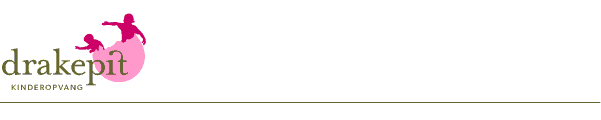 Aanmeldingsformulier gastouderopvangLocatie:Naam Gastouder:Deel A:1. Gegevens aan te melden kind:2. Gewenste plaatsing (dagen/tijden):3. Gegevens ouders/verzorgers (ouder 1 is contactpersoon facturatie):Deel B:4. Gezinssamenstelling5. Telefoonnummers6. Adressen7. Inentingen8.Bijzonderheden9. Overige informatieAlgemene informatie – Openingstijden – Vakantiesluiting – Tarieven Drakepit faciliteert, vanuit de wettelijke verplichting, kleinschalige kinderopvang aan huis bij gastouders thuis of op locatie. De uitgangspunten hiervoor zijn beschreven in een pedagogisch beleidsplan. Dit plan ligt bij de gastouder ter inzage en wordt bij plaatsing van een kind aan de ouder(s) verstrekt.Drakepit  is een geregistreerde kinderopvangorganisatie. Ouders die van de diensten van Drakepit gebruik maken komen in aanmerking voor teruggave kinderopvangtoeslag zoals deze is geregeld in de Wet Kinderopvang.Openingstijden Gastouderopvang ….. (naam gastouder/locatie) in ….Gastouderopvang ………. (naam gastouder/locatie) is gedurende  .. weken per jaar geopend; op ……… (dagen) van …..  u tot  …… u en niet geopend op nader te bepalen vakantieweken en officiële feestdagen.Uurtarief voor Gastouderopvang ….. (naam gastouder/locatie) is € ……….. per uur.  Het gastouderbureau vraagt voor haar diensten maandelijks een vast bedrag (bureaukosten). Voor het actuele tarief, zie onze website: www.drakepit.nl.Privacy beleidDrakepit Kinderopvang B.V. hecht veel waarde aan de bescherming van uw persoonsgegevens. Wij en uw gastouder doen er alles aan om uw privacy te waarborgen en gaan daarom zorgvuldig om met persoonsgegevens.
Drakepit Kinderopvang B.V. houdt zich in alle gevallen aan de toepasselijke wet- en regelgeving, waaronder de Algemene Verordening Gegevensbescherming.
Voor meer informatie verwijzen we naar ons privacy beleid, dat te vinden is op onze website https://drakepit.nl/drakepit-privacybeleidDoor ondertekening van dit aanmeldingsformulier geeft u akkoord voor het gebruik van uw persoonsgegevens, waarbij we ons privacy beleid volgen. Uw persoonsgegevens verwerken we slechts in overeenstemming met het doel waarvoor deze zijn verstrekt, namelijk de verplichtingen voortkomend uit de Wet Kinderopvang.Getekend te: 	Datum:Handtekening:	Naam:roepnaam kindtussenv.achternaam kindgeboortedatumgeslacht(Verwachte) geboortedatum:(Verwachte) geboortedatum:(Verwachte) geboortedatum:(Verwachte) geboortedatum:(Verwachte) geboortedatum:voornamen voluit:voornamen voluit:voornamen voluit:voornamen voluit:voornamen voluit:BSN:BSN:BSN:BSN:BSN:kind woont bij: kind woont bij: kind woont bij: kind woont bij: kind woont bij: ingangsdatummaandagdinsdagwoensdagdonderdagvrijdagvoor –en achternaam ouder 1tussenv.: voorletters geslacht:  m/vstraat en huisnummerpostcode en woonplaatstelefoonnummerse-mail adresGeboortedatumBSN voor –en achternaam ouder 2tussenv.:voorlettersgeslacht:  m/vstraat en huisnummerpostcode en woonplaatstelefoonnummerse-mail adresGeboortedatumBSN Gezinssamenstelling, naam geboortedatumgeslachtOuder/verzorger thuisOuder/verzorger werknoodadresnoodadresNaamadrestelefoonnummerhuisartstandartsnoodadresFase 1leeftijdInjectie 1Injectie 2DKTP-HibDKTP-HibDKTP-HibDKTP-HibFase 2BMRMen CDTPVoedingKledingSlaapgewoontenAVP polis ouders/verzorgersToestemmingsformulier Sociale media overlegdToestemmingsformulier Medicijngebruik overlegd